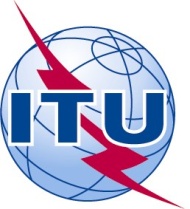 ITU Regional Seminar for the  Region on Conformance and Interoperability Testing Centre(s) (), 4-6 July 2011ITU Regional Seminar for the  Region on Conformance and Interoperability Testing Centre(s) (), 4-6 July 2011REGISTRATION FORMREGISTRATION FORMREGISTRATION FORMTo be returned to the ITU Regional Office (Fax: +251 11 5517299 or e-mail: maygenet.abebe@itu.int)before 24 June 2011To be returned to the ITU Regional Office (Fax: +251 11 5517299 or e-mail: maygenet.abebe@itu.int)before 24 June 2011To be returned to the ITU Regional Office (Fax: +251 11 5517299 or e-mail: maygenet.abebe@itu.int)before 24 June 2011 Mr    Mrs     Ms    Miss	Administration of  Mr    Mrs     Ms    Miss	Administration of _______________________________________
Family name	ITU Sector Member_______________________________________
Family name	ITU Sector Member_______________________________________
Family name	ITU Associate_______________________________________
First name	ITU Associate_______________________________________
First name	Non-Member_______________________________________
First name	Non-MemberName and full address of administration or organization:Name and full address of administration or organization:Name and full address of administration or organization:Name and full address of administration or organization:____________________________________________________________________________________Tel.: ____________________________________Tel.: ____________________________________________________________________________________________________________________________________________________________________________________________________________Fax: ____________________________________Fax: ________________________________________________________________________________________________________________________
E-mail: __________________________________
E-mail: __________________________________Date: ___________________________         Signature: ______________________________________
